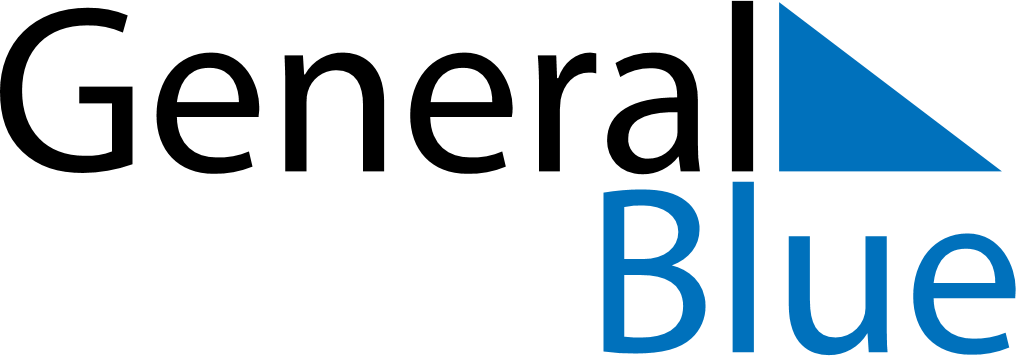 May 2026May 2026May 2026GuernseyGuernseySundayMondayTuesdayWednesdayThursdayFridaySaturday123456789Early May bank holidayLiberation Day101112131415161718192021222324252627282930Spring bank holiday31